スキーシーズン限定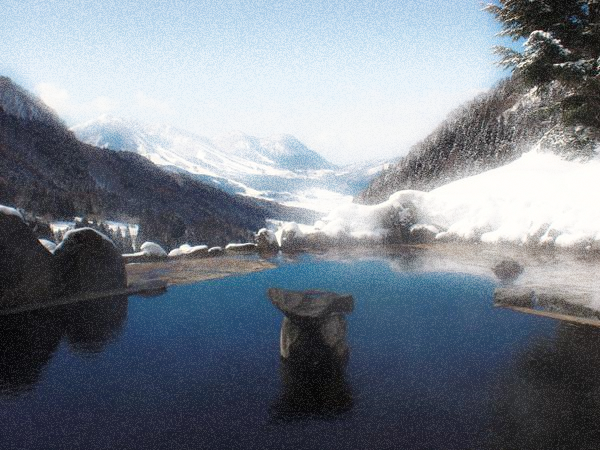 馬曲温泉モーニングセット朝風呂にはこんなメリットが！？・ダイエット効果・眠気解消　一日の活力に！（血行促進、血圧上昇）馬曲温泉　朝風呂のご案内時間帯の工夫でより贅沢な時間を…馬曲温泉の今シーズンの冬季期間は朝の時間帯が特にオススメとなっており、露天風呂を独占できるチャンス！？ゆっくりと流れる時間の中自然を肌で感じ周囲の景観を楽しんでいただく事ができます。また、広々とした温泉内ではゆったりと手足を伸ばしリラックスしていただけます。お風呂で温まった後は冷たいソフトクリームまたは名水を使用したホットコーヒーでさらに有意義なひと時をお過ごしください。